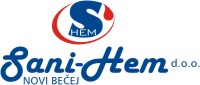 Lista o sastavu detergent prema Pravilniku o detergentima( Sl.glasnik RS, br. 40/2010)Lista o sastavu detergent prema Pravilniku o detergentima( Sl.glasnik RS, br. 40/2010)Naziv detergenta:SANI GRILLPodaci o proizvođaču:“SANI-HEM’’ doo                                                                                             Novi Sad 21000                                                                       Dr Nikole Krstića 4e-mail: sanihem@gmail.com                                                                          Tel/fax 021/6369-022Sastojci detergenata:Natrijum  hidroksidNatrijum dodecil benzene sulfonat Tetrasodium ethylenediaminetetraacetateKokonut dietanol amid2-butoxyethanolVodaSastojci detergenata:Natrijum  hidroksidNatrijum dodecil benzene sulfonat Tetrasodium ethylenediaminetetraacetateKokonut dietanol amid2-butoxyethanolVoda